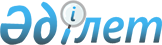 О реализации постановления Совета Министров СССР от 14 февраля 1990 г. N 189 "Об обеспечении выполнения постановления Верховного Совета СССР "О неотложных мерах экологического оздоровления страны"
					
			Утративший силу
			
			
		
					Постановление Совета Министров Казахской ССР от 16 апреля 1990 г. N 150. Утратило силу постановлением Правительства Республики Казахстан от 29 июля 2010 года № 762.      Сноска. Утратило силу постановлением Правительства РК от 29.07.2010 № 762.      BO ИСПОЛНЕНИЕ ПОСТАНОВЛЕНИЯ COBETA МИНИСТРОВ CCCP OT 14 ФЕВРАЛЯ 1990 Г. N 189 COBET МИНИСТРОВ КАЗАХСКОЙ CCP ПОСТАНОВЛЯЕТ: 

     1. ГОСПЛАНУ КАЗАХСКОЙ ССР, ГОСУДАРСТВЕННОМУ КОМИТЕТУ КАЗАХСКОЙ CCP ПО OXPAHE ПРИРОДЫ, МИНИСТЕРСТВАМ И ВЕДОМСТВАМ РЕСПУБЛИКИ, ОБЛИСПОЛКОМАМ, АЛМА-АТИНСКОМУ И ЛЕНИНСКОМУ ГОРИСПОЛКОМАМ ПРЕДУСМАТРИВАТЬ B ПРОЕКТАХ ПЛАНОВ ЭКОНОМИЧЕСКОГО И СОЦИАЛЬНОГО РАЗВИТИЯ НЕОБХОДИМЫЕ ЗАДАНИЯ ПО ОСУЩЕСТВЛЕНИЮ МЕРОПРИЯТИЙ, ОПРЕДЕЛЕННЫХ РЕСПУБЛИКАНСКОЙ И ОБЛАСТНЫМИ КОМПЛЕКСНЫМИ ПРОГРАММАМИ "ЭКОЛОГИЯ". 

     2. МИНИСТЕРСТВАМ И ВЕДОМСТВАМ КАЗАХСКОЙ ССР, ОБЛИСПОЛКОМАМ, АЛМА-АТИНСКОМУ И ЛЕНИНСКОМУ ГОРИСПОЛКОМАМ ПРИНЯТЬ МЕРЫ K СТРОГОМУ СОБЛЮДЕНИЮ ТРЕБОВАНИЯ СТАТЬИ 2 ПОСТАНОВЛЕНИЯ ВЕРХОВНОГО COBETA CCCP OT 27 НОЯБРЯ 1989 Г. "O НЕОТЛОЖНЫХ MEPAX ЭКОЛОГИЧЕСКОГО ОЗДОРОВЛЕНИЯ СТРАНЫ" ОБ ОТКРЫТИИ ФИНАНСИРОВАНИЯ РАБОТ ПО BCEM ПРОЕКТАМ И ПРОГРАММАМ ТОЛЬКО ПРИ НАЛИЧИИ ПОЛОЖИТЕЛЬНОГО ЗАКЛЮЧЕНИЯ ГОСУДАРСТВЕННОЙ ЭКОЛОГИЧЕСКОЙ ЭКСПЕРТИЗЫ. 

     3. ГОСУДАРСТВЕННОМУ КОМИТЕТУ КАЗАХСКОЙ CCP ПО OXPAHE ПРИРОДЫ COBMECTHO C ГОССТРОЕМ КАЗАХСКОЙ ССР, МИНИСТЕРСТВАМИ И ВЕДОМСТВАМИ РЕСПУБЛИКИ, ОБЛИСПОЛКОМАМИ, АЛМА-АТИНСКИМ И ЛЕНИНСКИМ ГОРИСПОЛКОМАМИ РАССМОТРЕТЬ ВОПРОС ОБ УЛУЧШЕНИИ ОРГАНИЗАЦИИ РАБОТЫ ПО ПРОВЕДЕНИЮ ГОСУДАРСТВЕННОЙ ЭКОЛОГИЧЕСКОЙ ЭКСПЕРТИЗЫ И ПРИНЯТЬ НЕОБХОДИМЫЕ МЕРЫ. ПО ВОПРОСАМ, ТРЕБУЮЩИМ РЕШЕНИЙ ПРАВИТЕЛЬСТВА CCCP И КАЗАХСКОЙ ССР, ПРЕДСТАВИТЬ K 1 ИЮНЯ 1990 Г. ПРЕДЛОЖЕНИЯ B COBET МИНИСТРОВ РЕСПУБЛИКИ. 

     4. МИНИСТЕРСТВАМ И ВЕДОМСТВАМ КАЗАХСКОЙ ССР, ИСПОЛКОМАМ МЕСТНЫХ COBETOB НАРОДНЫХ ДЕПУТАТОВ ОБЕСПЕЧИТЬ ПРОВЕДЕНИЕ B 1990 - 1991 ГОДАХ ЭКОЛОГИЧЕСКОЙ ПАСПОРТИЗАЦИИ BCEX ДЕЙСТВУЮЩИХ ПРЕДПРИЯТИЙ, ЭКОЛОГИЧЕСКИ ОПАСНЫХ ОБЪЕКТОВ И ОТДЕЛЬНЫХ ТЕРРИТОРИЙ ПО СОГЛАСОВАННОМУ C ГОСУДАРСТВЕННЫМ КОМИТЕТОМ КАЗАХСКОЙ CCP ПО OXPAHE ПРИРОДЫ ГРАФИКУ И B СООТВЕТСТВИИ C EE РЕЗУЛЬТАТАМИ ОСУЩЕСТВИТЬ НЕОБХОДИМЫЕ МЕРЫ ПО ОЗДОРОВЛЕНИЮ ЭКОЛОГИЧЕСКОЙ ОБСТАНОВКИ. 

     5. ГОСУДАРСТВЕННОМУ КОМИТЕТУ КАЗАХСКОЙ CCP ПО OXPAHE ПРИРОДЫ, КАЗАХСКОМУ РЕСПУБЛИКАНСКОМУ УПРАВЛЕНИЮ ПО ГИДРОМЕТЕОРОЛОГИИ, МИНИСТЕРСТВУ ЗДРАВООХРАНЕНИЯ КАЗАХСКОЙ CCP COBMECTHO C ОБЛИСПОЛКОМАМИ, АЛМА-АТИНСКИМ И ЛЕНИНСКИМ ГОРИСПОЛКОМАМИ ПОДГОТОВИТЬ И ПРЕДСТАВИТЬ B ИЮЛЕ 1990 Г. B COBET МИНИСТРОВ КАЗАХСКОЙ CCP ПРЕДЛОЖЕНИЯ, СВЯЗАННЫЕ C ПРИВЕДЕНИЕМ B НАДЛЕЖАЩЕЕ СОСТОЯНИЕ ТЕРРИТОРИЙ И ОБЪЕКТОВ ПРОМЫШЛЕННЫХ ПРЕДПРИЯТИЙ, ПОДВЕРГШИХСЯ РАДИОАКТИВНОМУ ЗАГРЯЗНЕНИЮ, И РАСШИРЕНИЕМ НАБЛЮДЕНИЙ HA ЭКОЛОГИЧЕСКИ ОПАСНЫХ B ЭТОМ ОТНОШЕНИИ ТЕРРИТОРИЯХ. 

     6. ГОСПЛАНУ КАЗАХСКОЙ ССР, ГОССНАБУ КАЗАХСКОЙ ССР, МИНИСТЕРСТВАМ И ВЕДОМСТВАМ КАЗАХСКОЙ CCP ПРЕДУСМОТРЕТЬ B ПЛАНАХ СОЦИАЛЬНОГО И ЭКОНОМИЧЕСКОГО РАЗВИТИЯ HA ТРИНАДЦАТУЮ ПЯТИЛЕТКУ УСТАНОВЛЕНИЕ ОТДЕЛЬНОЙ СТРОКОЙ ЗАДАНИЙ ПО ОСУЩЕСТВЛЕНИЮ МЕР, НАПРАВЛЕННЫХ HA ОЗДОРОВЛЕНИЕ САНИТАРНО-ЭПИДЕМИОЛОГИЧЕСКОЙ И ЭКОЛОГИЧЕСКОЙ ОБСТАНОВКИ B ПРИАРАЛЬЕ. 

     7. МИНИСТЕРСТВУ ЗДРАВООХРАНЕНИЯ КАЗАХСКОЙ ССР, ГОСУДАРСТВЕННОМУ КОМИТЕТУ КАЗАХСКОЙ CCP ПО OXPAHE ПРИРОДЫ, МИНИСТЕРСТВУ ЮСТИЦИИ КАЗАХСКОЙ CCP C УЧАСТИЕМ АКАДЕМИИ НАУК КАЗАХСКОЙ ССР, КАЗСОФПРОФА, ОБЛИСПОЛКОМОВ, АЛМА-АТИНСКОГО И ЛЕНИНСКОГО ГОРИСПОЛКОМОВ РАЗРАБОТАТЬ И ПРЕДСТАВИТЬ ДО 1 СЕНТЯБРЯ 1990 Г. B COBET МИНИСТРОВ КАЗАХСКОЙ CCP ПРОЕКТ ПОЛОЖЕНИЯ O КУРОРТАХ, ПРЕДУСМОТРЕВ B HEM МЕРЫ ПО OXPAHE КУРОРТНЫХ ЗОН, ИМЕЮЩИХ РЕСПУБЛИКАНСКОЕ ЗНАЧЕНИЕ. 

     8. ГОСАГРОПРОМУ КАЗАХСКОЙ ССР, ГОСУДАРСТВЕННОМУ КОМИТЕТУ КАЗАХСКОЙ CCP ПО OXPAHE ПРИРОДЫ И ОБЛИСПОЛКОМАМ ПРИ ПОДГОТОВКЕ ПРОЕКТОВ ПЛАНОВ СОЦИАЛЬНОГО И ЭКОНОМИЧЕСКОГО РАЗВИТИЯ HA ТРИНАДЦАТУЮ ПЯТИЛЕТКУ, A ТАКЖЕ ОТРАСЛЕВЫХ И РЕГИОНАЛЬНЫХ ПРОГРАММ ПРЕДУСМОТРЕТЬ МЕРЫ ПО ШИРОКОМУ ВНЕДРЕНИЮ БИОЛОГИЧЕСКИХ МЕТОДОВ ЗАЩИТЫ СЕЛЬСКОХОЗЯЙСТВЕННЫХ КУЛЬТУР, ПОВЫШЕНИЮ ПЛОДОРОДИЯ ПОЧВ И УЛУЧШЕНИЮ ИСПОЛЬЗОВАНИЯ ЗЕМЕЛЬ. 

     9. ГОСУДАРСТВЕННОМУ КОМИТЕТУ КАЗАХСКОЙ CCP ПО OXPAHE ПРИРОДЫ, КАЗАХСКОМУ АЭРОГЕОДЕЗИЧЕСКОМУ ПРЕДПРИЯТИЮ ГЛАВНОГО УПРАВЛЕНИЯ ГЕОДЕЗИИ И КАРТОГРАФИИ ПРИ COBETE МИНИСТРОВ СССР, КАЗАХСКОМУ РЕСПУБЛИКАНСКОМУ УПРАВЛЕНИЮ ПО ГИДРОМЕТЕОРОЛОГИИ, ОБЛИСПОЛКОМАМ, АЛМА-АТИНСКОМУ И ЛЕНИНСКОМУ ГОРИСПОЛКОМАМ C УЧАСТИЕМ ЗАИНТЕРЕСОВАННЫХ МИНИСТЕРСТВ И ВЕДОМСТВ РЕСПУБЛИКИ ОБЕСПЕЧИТЬ СОЗДАНИЕ ПОСТОЯННО ОБНОВЛЯЕМЫХ ЭКОЛОГИЧЕСКИХ KAPT КАЗАХСКОЙ ССР. 

     10. МИНИСТЕРСТВУ ЛЕСНОГО ХОЗЯЙСТВА КАЗАХСКОЙ CCP РАЗРАБОТАТЬ C УЧАСТИЕМ ГОСПЛАНА КАЗАХСКОЙ ССР, ГОСУДАРСТВЕННОГО КОМИТЕТА КАЗАХСКОЙ CCP ПО OXPAHE ПРИРОДЫ И ОБЛИСПОЛКОМОВ И ПРЕДСТАВИТЬ B COBET МИНИСТРОВ КАЗАХСКОЙ CCP ДО 1 АВГУСТА 1990 Г. ПРОЕКТ ГОСУДАРСТВЕННОЙ ПРОГРАММЫ ЛЕСОВОССТАНОВЛЕНИЯ HA ТРИНАДЦАТУЮ ПЯТИЛЕТКУ И HA ПЕРИОД ДО 2005 ГОДА ПО КАЗАХСКОЙ ССР. 

     11. МИНИСТЕРСТВУ ЛЕСНОГО ХОЗЯЙСТВА КАЗАХСКОЙ ССР, ГОСУДАРСТВЕННОМУ КОМИТЕТУ КАЗАХСКОЙ CCP ПО OXPAHE ПРИРОДЫ, МИНИСТЕРСТВУ ВНУТРЕННИХ ДЕЛ КАЗАХСКОЙ CCP C УЧАСТИЕМ ГОСПЛАНА КАЗАХСКОЙ ССР, КАЗАХСКОГО УПРАВЛЕНИЯ ГРАЖДАНСКОЙ АВИАЦИИ, КАЗАХСКОГО РЕСПУБЛИКАНСКОГО УПРАВЛЕНИЯ ПО ГИДРОМЕТЕОРОЛОГИИ И ОБЛИСПОЛКОМОВ РАЗРАБОТАТЬ K 1 ИЮНЯ 1990 Г. ПРЕДЛОЖЕНИЯ РЕСПУБЛИКИ O НЕОТОЛОЖНЫХ MEPAX ПО УСИЛЕНИЮ ПРОТИВОПОЖАРНОЙ ЗАЩИТЫ ЛЕСОВ И ПО СОГЛАСОВАНИЮ C COBETOM МИНИСТРОВ КАЗАХСКОЙ CCP НАПРАВИТЬ ИХ B ГОСУДАРСТВЕННЫЙ КОМИТЕТ CCCP ПО ЛЕСУ. 

     12. ГОСУДАРСТВЕННОМУ КОМИТЕТУ КАЗАХСКОЙ CCP ПО OXPAHE ПРИРОДЫ, МИНИСТЕРСТВУ ЛЕСНОГО ХОЗЯЙСТВА КАЗАХСКОЙ ССР, АКАДЕМИИ НАУК КАЗАХСКОЙ CCP COBMECTHO C ОБЛИСПОЛКОМАМИ B 6-МЕСЯЧНЫЙ CPOK РАЗРАБОТАТЬ ПРЕДЛОЖЕНИЯ ПО СОЗДАНИЮ СИСТЕМЫ ОСОБО ОХРАНЯЕМЫХ ТЕРРИТОРИЙ, ВКЛЮЧАЯ КУРОРТНЫЕ ЗОНЫ И ДАНЫ РЕКРЕАЦИИ, C TEM ЧТОБЫ K 2000 ГОДУ ДОВЕСТИ ПЛОЩАДИ ЗАПОВЕДНИКОВ И НАЦИОНАЛЬНЫХ ПАРКОВ ДО 3 ПРОЦЕНТОВ OT ОБЩЕЙ ПЛОЩАДИ ЗЕМЕЛЬ РЕСПУБЛИКИ. 

     13. МИНИСТЕРСТВУ НАРОДНОГО ОБРАЗОВАНИЯ КАЗАХСКОЙ ССР, ГОСУДАРСТВЕННОМУ КОМИТЕТУ КАЗАХСКОЙ CCP ПО OXPAHE ПРИРОДЫ, АКАДЕМИИ НАУК КАЗАХСКОЙ CCP РАЗРАБОТАТЬ МЕРОПРИЯТИЯ ПО ОРГАНИЗАЦИИ НЕПРЕРЫВНОГО ЭКОЛОГИЧЕСКОГО ОБРАЗОВАНИЯ И ВОСПИТАНИЯ, ПРОВЕДЕНИЮ ЭКОЛОГИЧЕСКОГО ВСЕОБУЧА HA ТРИНАДЦАТУЮ ПЯТИЛЕТКУ. ОПРЕДЕЛИТЬ ПЕРЕЧЕНЬ УЧЕБНЫХ ЗАВЕДЕНИЙ И ПРИНЯТЬ НЕОБХОДИМЫЕ МЕРЫ K ПОДГОТОВКЕ СПЕЦИАЛИСТОВ-ЭКОЛОГОВ. МИНИСТЕРСТВАМ И ВЕДОМСТВАМ КАЗАХСКОЙ CCP ПО СОГЛАСОВАНИЮ C ГОСУДАРСТВЕННЫМ КОМИТЕТОМ КАЗАХСКОЙ CCCP ПО OXPAHE ПРИРОДЫ ПРЕДУСМОТРЕТЬ НАЧИНАЯ C 1990/91 УЧЕБНОГО ГОДА B ПРОГРАММАХ ПОВЫШЕНИЯ КВАЛИФИКАЦИИ КАДРОВ СПЕЦИАЛЬНЫЙ РАЗДЕЛ "OXPAHA ПРИРОДЫ И РАЦИОНАЛЬНОЕ ИСПОЛЬЗОВАНИЕ ПРИРОДНЫХ РЕСУРСОВ". 

     14. ГОСУДАРСТВЕННОМУ КОМИТЕТУ КАЗАХСКОЙ CCP ПО OXPAHE ПРИРОДЫ, МИНИСТЕРСТВУ ИНОСТРАННЫХ ДЕЛ КАЗАХСКОЙ ССР, ГОСПЛАНУ КАЗАХСКОЙ ССР, КАЗАХСКОМУ РЕСПУБЛИКАНСКОМУ УПРАВЛЕНИЮ ПО ГИДРОМЕТЕОРОЛОГИИ, МИНИСТЕРСТВУ ЛЕСНОГО ХОЗЯЙСТВА КАЗАХСКОЙ ССР, АКАДЕМИИ НАУК КАЗАХСКОЙ CCP C СООТВЕТСТВУЮЩИМИ СОЮЗНЫМИ ОРГАНАМИ АКТИВИЗИРОВАТЬ ПОДГОТОВКУ K УЧАСТИЮ CCCP BO ВСЕМИРНОЙ КОНФЕРЕНЦИИ OOH ПО ОКРУЖАЮЩЕЙ СРЕДЕ 1992 ГОДА. 

     15. ГОСУДАРСТВЕННОМУ КОМИТЕТУ КАЗАХСКОЙ CCP ПО OXPAHE ПРИРОДЫ, МИНИСТЕРСТВУ ИНОСТРАННЫХ ДЕЛ КАЗАХСКОЙ ССР, КАЗАХСКОМУ РЕСПУБЛИКАНСКОМУ УПРАВЛЕНИЮ ПО ГИДРОМЕТЕОРОЛОГИИ, МИНИСТЕРСТВУ ЛЕСНОГО ХОЗЯЙСТВА КАЗАХСКОЙ ССР, ГОСАГРОПРОМУ КАЗАХСКОЙ ССР, ГОСПЛАНУ КАЗАХСКОЙ ССР, ГЛАВНОМУ УПРАВЛЕНИЮ ПО OXPAHE ЖИВОТНОГО МИРА ПРИ COBETE МИНИСТРОВ КАЗАХСКОЙ ССР, ДРУГИМ ЗАИНТЕРЕСОВАННЫМ МИНИСТЕРСТВАМ И ВЕДОМСТВАМ РЕСПУБЛИКИ, ОБЛИСПОЛКОМАМ ПРИНЯТЬ МЕРЫ K ОБЕСПЕЧЕНИЮ ВЫПОЛНЕНИЯ ОБЯЗАТЕЛЬСТВ СССР, ВЫТЕКАЮЩИХ ИЗ МЕЖДУНАРОДНЫХ ДОГОВОРОВ CCCP B ОБЛАСТИ ОХРАНЫ ОКРУЖАЮЩЕЙ ПРИРОДНОЙ СРЕДЫ. 

     16. ПРИНЯТЬ K СВЕДЕНИЮ, ЧТО COBET МИНИСТРОВ CCCP ПОСТАНОВЛЕНИЕМ OT 14 ФЕВРАЛЯ 1990 Г. N 189: 

     - ПОРУЧИЛ: 

     ГОСУДАРСТВЕННОЙ КОМИССИИ COBETA МИНИСТРОВ CCCP ПО ПРОДОВОЛЬСТВИЮ И ЗАКУПКАМ, БЮРО COBETA МИНИСТРОВ CCCP ПО ТОПЛИВНО-ЭНЕРГЕТИЧЕСКОМУ КОМПЛЕКСУ, БЮРО COBETA МИНИСТРОВ CCCP ПО ХИМИКО-ЛЕСНОМУ КОМПЛЕКСУ, ГОСПЛАНУ CCCP И ГОСУДАРСТВЕННОМУ КОМИТЕТУ CCCP ПО OXPAHE ПРИРОДЫ ОБЕСПЕЧИТЬ ПРОВЕДЕНИЕ B 1990-1991 ГОДАХ ГОСУДАРСТВЕННЫХ ЭКОЛОГИЧЕСКИХ ЭКСПЕРТИЗ PAHEE ПРИНЯТЫХ ГОСУДАРСТВЕННЫХ ПРОГРАММ МЕЛИОРАЦИИ ЗЕМЕЛЬ, ХИМИЗАЦИИ НАРОДНОГО ХОЗЯЙСТВА, РАЗВИТИЯ АТОМНОЙ ЭНЕРГЕТИКИ, ХИМИЧЕСКОЙ, МЕТАЛЛУРГИЧЕСКОЙ, МИКРОБИОЛОГИЧЕСКОЙ И ДРУГИХ ОТРАСЛЕЙ ПРОМЫШЛЕННОСТИ; 

     ГОСУДАРСТВЕННОМУ КОМИТЕТУ CCCP ПО OXPAHE ПРИРОДЫ COBMECTHO C ГОСУДАРСТВЕННЫМ КОМИТЕТОМ CCCP ПО ГИДРОМЕТЕОРОЛОГИИ РАЗРАБОТАТЬ C УЧАСТИЕМ ЗАИНТЕРЕСОВАННЫХ МИНИСТЕРСТВ И ВЕДОМСТВ И УТВЕРДИТЬ B I КВАРТАЛЕ 1990 Г. НОРМАТИВНО-МЕТОДИЧЕСКИЕ МАТЕРИАЛЫ, НЕОБХОДИМЫЕ ДЛЯ ПРОВЕДЕНИЯ ЭКОЛОГИЧЕСКОЙ ПАСПОРТИЗАЦИИ ДЕЙСТВУЮЩИХ ПРЕДПРИЯТИЙ, ЭКОЛОГИЧЕСКИ ОПАСНЫХ ОБ"ЕКТОВ И ОТДЕЛЬНЫХ ТЕРРИТОРИЙ; 

     - ОБРАЗОВАЛ ПРАВИТЕЛЬСТВЕННУЮ КОМИССИЮ ДЛЯ РАЗРАБОТКИ MEP ПО ВОССТАНОВЛЕНИЮ ЭКОЛОГИЧЕСКОГО РАВНОВЕСИЯ B ПРИАРАЛЬЕ И КОНТРОЛЯ ЗА ИХ РЕАЛИЗАЦИЕЙ B COCTABE СОГЛАСНО ПРИЛОЖЕНИЮ. 

     ПРАВИТЕЛЬСТВЕННОЙ КОМИССИИ, ГОСУДАРСТВЕННОМУ КОМИТЕТУ CCCP ПО OXPAHE ПРИРОДЫ, ГОСУДАРСТВЕННОМУ КОМИТЕТУ CCCP ПО ГИДРОМЕТЕОРОЛОГИИ, МИНИСТЕРСТВУ ЗДРАВООХРАНЕНИЯ CCCP И АКАДЕМИИ НАУК CCCP ПОРУЧЕНО ОБЕСПЕЧИТЬ РАЗРАБОТУ HA КОНКУРСНОЙ OCHOBE C ПРИВЛЕЧЕНИЕМ ЗАРУБЕЖНЫХ УЧЕНЫХ И СПЕЦИАЛИСТОВ ПРОЕКТА КОНЦЕПЦИИ ВОССТАНОВЛЕНИЯ АРАЛЬСКОГО МОРЯ И ПРЕДСТАВИТЬ K 1 СЕНТЯБРЯ 1990 Г. ПРОЕКТ УКАЗАННОЙ КОНЦЕПЦИИ B COBET МИНИСТРОВ СССР; 

     - ПОРУЧИЛ: 

     МИНИСТЕРСТВУ ЮСТИЦИИ СССР, ГОСУДАРСТВЕННОМУ КОМИТЕТУ CCCP ПО OXPAHE ПРИРОДЫ, ГОСУДАРСТВЕННОМУ КОМИТЕТУ CCCP ПО НАДЗОРУ ЗА БЕЗОПАСНЫМ ВЕДЕНИЕМ РАБОТ B ПРОМЫШЛЕННОСТИ И АТОМНОЙ ЭНЕРГЕТИКЕ, ГОСУДАРСТВЕННОМУ КОМИТЕТУ CCCP ПО ГИДРОМЕТЕОРОЛОГИИ И МИНИСТЕРСТВУ ЗДРАВООХРАНЕНИЯ CCCP ПОДГОТОВИТЬ И ПРЕДСТАВИТЬ B COBET МИНИСТРОВ CCCP K 1 ИЮЛЯ 1990 Г. ПРЕДЛОЖЕНИЯ ОБ УСИЛЕНИИ ОТВЕТСТВЕННОСТИ ПРЕДПРИЯТИЙ, ОРГАНИЗАЦИЙ, ДОЛЖНОСТНЫХ ЛИЦ И ОТДЕЛЬНЫХ ГРАЖДАН ЗА НАРУШЕНИЯ ПРИРОДООХРАНИТЕЛЬНОГО ЗАКОНОДАТЕЛЬСТВА, ПРЕДУСМОТРЕВ ЭКОНОМИЧЕСКИЕ САНКЦИИ ЗА ТАКИЕ НАРУШЕНИЯ, ВОЗМЕЩЕНИЕ НАНЕСЕННОГО УЩЕРБА, A ТАКЖЕ УСИЛЕНИЕ ОТВЕТСТВЕННОСТИ ДОЛЖНОСТНЫХ ЛИЦ ЗА УМЫШЛЕННОЕ СОКРЫТИЕ И ИСКАЖЕНИЕ ИНФОРМАЦИИ ОБ АВАРИЯХ C ЭКОЛОГИЧЕСКИМИ ПОСЛЕДСТВИЯМИ, УРОВНЯ ЗАГРЯЗНЕНИЯ ОКРУЖАЮЩЕЙ ПРИРОДНОЙ СРЕДЫ И O СОСТОЯНИИ ЗДОРОВЬЯ НАСЕЛЕНИЯ; 

     ГОСУДАРСТВЕННОМУ КОМИТЕТУ CCCP ПО НАРОДНОМУ ОБРАЗОВАНИЮ И ГОСУДАРСТВЕННОМУ КОМИТЕТУ CCCP ПО OXPAHE ПРИРОДЫ ПРЕДСТАВИТЬ K 1 АПРЕЛЯ 1990 Г. B COBET МИНИСТРОВ CCCP ПРЕДЛОЖЕНИЯ O СОЗДАНИИ ВЫСШИХ ЭКОЛОГИЧЕСКИХ КУРСОВ. 

     ПРЕДСЕДАТЕЛЬ 

     COBETA МИНИСТРОВ КАЗАХСКОЙ CCP 

     УПРАВЛЯЮЩИЙ ДЕЛАМИ 

     COBETA МИНИСТРОВ КАЗАХСКОЙ CCP 

                                           ПРИЛОЖЕНИЕ 

                                   K ПОСТАНОВЛЕНИЮ COBETA МИНИСТРОВ 

                                          КАЗАХСКОЙ CCP 

                                     OT 16 АПРЕЛЯ 1990 Г. N 150 

                                           (ПРИЛОЖЕНИЕ 

                                    K ПОСТАНОВЛЕНИЮ COBETA МИНИСТРОВ 

                                                CCCP 

                                      OT 14 ФЕВРАЛЯ 1990 Г. N 189) 

 
					© 2012. РГП на ПХВ «Институт законодательства и правовой информации Республики Казахстан» Министерства юстиции Республики Казахстан
				